Warszawa, 25 maja 2018 r. RODO - prawo pacjenta do bezpłatnej kopii danych osobowychPacjencie!Od dnia 25 maja 2018 r. stosuje się Rozporządzenie Parlamentu Europejskiego i Rady (UE) 2016/679 z dnia 27 kwietnia 2016 r. w sprawie ochrony osób fizycznych w związku z przetwarzaniem danych osobowych i w sprawie swobodnego przepływu takich danych oraz uchylenia dyrektywy 95/46/WE (dalej: RODO).Przepisy RODO nakładają na administratorów danych, którymi są również szpitale, przychodnie lub inne placówki medyczne, nowe obowiązki. Pacjenci, których dane są przetwarzane, zostali natomiast wyposażeni w nowe uprawnienia.Pacjenci mają między innymi prawo dostępu do swoich danych osobowych, które  mogą zrealizować również poprzez zażądanie ich kopii.Placówki medyczne przetwarzają dane osobowe dotyczące zdrowia pacjentów w szczególności w prowadzonej dokumentacji medycznej. Realizując zatem ww. obowiązek będą zobowiązane do bezpłatnego udostępnienia pierwszej kopii dokumentacji medycznej.Kopia danych osobowych powinna zostać Państwu przekazana niezwłocznie, nie później niż w ciągu miesiąca lub powinni zostać Państwo poinformowani o późniejszym terminie jej przekazania. Jeżeli placówka medyczna nie spełni żądania dostarczenia kopii danych, przysługuje Państwu między innymi prawo wniesienia skargi do Prezesa Urzędu Ochrony Danych Osobowych. Jeżeli chcielibyście Państwo uzyskać bezpłatnie kopię swoich danych, w tym zawartych w dokumentacji medycznej, mogą Państwo skorzystać z wzoru wniosku zamieszczonego na stronie internetowej Rzecznika Praw Pacjenta  (www.rpp.gov.pl/wzor_wniosku_o_dostep_do_danych_osobowych.docx).Wniosek można złożyć na piśmie lub drogą elektroniczną.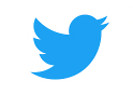 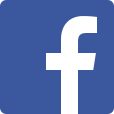 Rzecznik Praw Pacjenta jest centralnym organem administracji rządowej, ustanowionym w celu ochrony praw pacjentów. Przysługujące pacjentom prawa oraz tryb powoływania, odwoływania i kompetencje Rzecznika określone zostały w ustawie z dnia 6 listopada 2008 r. o  prawach pacjenta i Rzeczniku Praw Pacjenta. Od tego czasu nie funkcjonuje tzw. „Karta Praw Pacjenta”.Katalog praw pacjenta określony w ww. ustawie obejmuje prawo pacjenta do: świadczeń zdrowotnych; informacji; zgłaszania działań niepożądanych produktów leczniczych; tajemnicy informacji z związanych z pacjentem; wyrażenia zgody na udzielenie świadczeń zdrowotnych; poszanowania intymności i godności pacjenta; dokumentacji medycznej; zgłoszenia sprzeciwu wobec opinii albo orzeczenia lekarza; poszanowania życia prywatnego i rodzinnego; opieki duszpasterskiej; przechowywania rzeczy wartościowych w depozycie. W dniu 27 października 2017 r. Prezes Rady Ministrów Pani Beata Szydło, spośród osób wyłonionych w drodze otwartego i konkurencyjnego naboru, powołała na stanowisko Rzecznika Praw Pacjenta Pana Bartłomieja Łukasza Chmielowca. Pierwszym Rzecznikiem Praw Pacjenta była pani Krystyna Barbara Kozłowska (od 2 października 2009 r. do 27 października 2017 r.).Do głównych zadań Rzecznika Praw Pacjenta należy ochrona praw zarówno indywidualnego pacjenta jak i zbiorowych praw pacjentów oraz podejmowanie działań w przypadkach ich naruszenia, występowanie do organów władzy publicznej w sprawach systemowych, rozwiązań poprawiających ochronę i egzekwowanie praw pacjentów, a także monitorowanie sytuacji przestrzegania praw pacjentów w systemie ochrony zdrowia. Swoje zadania Rzecznik wykonuje przy pomocy Biura Rzecznika Praw Pacjenta, którego siedziba mieści się przy ul. Młynarskiej 46 w Warszawie. Pracownicy Biura na bieżąco przekazują osobom zainteresowanym informacje o prawach pacjenta, właściwych działaniach, jakie należy podjąć w określonej sytuacji oraz przysługujących środkach prawnych. Łatwo dostępną i niesformalizowaną formę kontaktu umożliwia ogólnopolska bezpłatna infolinia Rzecznika Praw Pacjenta 800-190-590, która czynna jest od poniedziałku do piątku w godz. 08:00-20:00. Pracownikami Biura są także Rzecznicy Praw Pacjenta Szpitala Psychiatrycznego, którzy swoją funkcję pełnią w niektórych szpitalach psychiatrycznych na terenie naszego kraju. Zostali oni powołani ustawą z dnia 1 lipca 2005 r. o zmianie ustawy o ochronie zdrowia psychicznego. Do zadań Rzeczników Praw Pacjenta Szpitala Psychiatrycznego należy ochrona praw osób korzystających ze świadczeń zdrowotnych udzielanych w klinikach, szpitalach i oddziałach psychiatrycznych, sanatoriach dla osób z zaburzeniami psychicznymi a także podmiotach leczniczych sprawujących całodobową opiekę psychiatryczną lub odwykową. Ochrona ta realizowana jest zarówno poprzez pomoc pacjentom w dochodzeniu ich praw oraz wyjaśnianiu skarg i wniosków, jak również współpracę z ich rodziną, przedstawicielem ustawowym, opiekunem prawnym lub faktycznym.